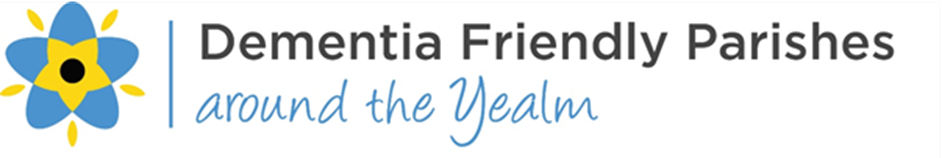 Celebrating 10 Years of Support June 2023 Contact Maxine 07450 206312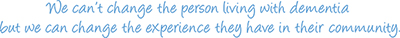 Thursday1Reading Group in person 10.30-12noon Yealmpton Parish Room £2.00. Or by Zoom. Request code to joinFriday2Saturday3Sunday4Monday5Art & Craft Group 10.30am – 12.00pm Yealmpton Comm Centre £3.00Tuesday6Gentle Exercise 10.00 – 11.00 and 11.15-12.15 Yealmpton Methodist Hall £5.00Wednesday7Walking Group Wembury 10.30am. Meet in car park at end of Barton Close WemburyThursday8Reading Group in person 10.30-12noon Yealmpton Parish Room £2.00. Or by Zoom. Request code to joinFriday9Coffee & Chat 2-3.30pm Rose and Crown Yealmpton £2.50Saturday10Sunday11Monday12Tuesday13Gentle Exercise 10.00 – 11.00 and 11.15-12.15 Yealmpton Methodist Hall £5.00Wednesday14Walking Group Wembury 10.30am. Meet in car park at end of Barton Close WemburyThursday15Reading Group in person 10.30-12noon Yealmpton Parish Room £2.00. Or by Zoom. Request code to joinFriday16Saturday17Sunday18Monday19Art & Craft Group 10.30am – 12.00pm Yealmpton Comm Centre £3.00Tuesday20Gentle Exercise 10.00 – 11.00 and 11.15-12.15 Yealmpton Methodist Hall £5.00Wednesday21Walking Group Wembury 10.30am. Meet in car park at end of Barton Close WemburyThursday22Reading Group in person 10.30-12noon Yealmpton Parish Room £2.00. Or by Zoom. Request code to joinFriday23Saturday24Sunday25Monday26Tuesday27Gentle Exercise 10.00 – 11.00 and 11.15-12.15 Yealmpton Methodist Hall £5.00Wednesday28Walking Group Wembury 10.30am. Meet in car park at end of Barton Close WemburyThursday29Reading Group in person 10.30-12noon Yealmpton Parish Room £2.00. Or by Zoom. Request code to joinFriday30